Converse International School of Languages Marymount University Los Angeles — summer school in the US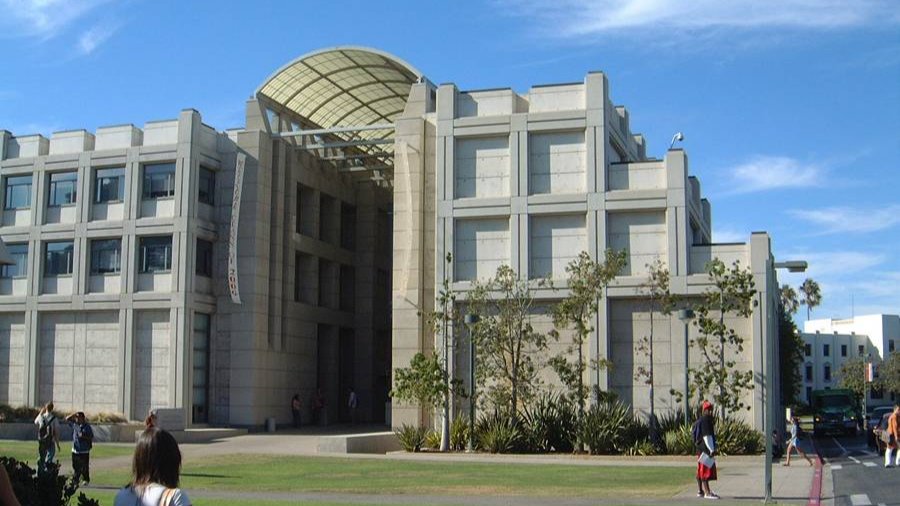 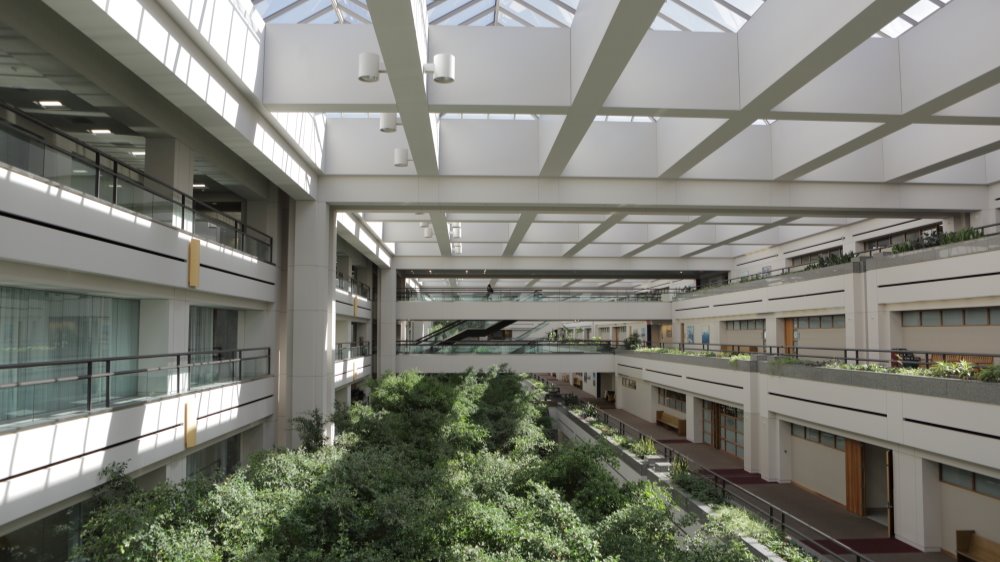 1 Loyola Marymount University Drive, Los Angeles, Калифорния, США, from 13 to 17 ageDescriptionWhy choose this programInfrastructureSport infrastructureHobbies and clubsWhat else included in the program priceRecommended arrival cityЛос-АнхелесSample timetableFor booking please go to www.travelclass.org Course intensity16AccommodationCampusRoom typeTwinBathroom facilitiesSharedMealsBreakfast, Lunch and DinnerExcursions per week5Weekday excursions4Full day excursions1MorningAfternoonEveningDay 1ClassesGlendale GalleriaDinner off campusDay 2ClassesCultural Workshop + Beverly HillsThe Grove for dinnerDay 3ClassesSurfing or cycling in Santa MonicaActivity on campusDay 4ClassesSports on campusPizza PartyDay 5ClassesVenice Beach + Abbott KinneyDinner off campus - Food truck FridayDay 6San Diego TripSan Diego TripDinner off campusDay 7Optional ActivityOptional ActivityOptional ActivityDay 84th of July Festivities4th of July Festivities4th of July FestivitiesDay 9ClassesCultural Workshop + Griffith Observatory and HollywoodDinner off campusDay 10ClassesOn Campus ActivitiesActivity on campusDay 11LA Film SchoolClassesActivity on campusDay 12ClassesSurfing or Cycling in Santa MonicaActivity on campusDay 13Six FlagsSix FlagsSix FlagsDay 14Optional Activity Optional ActivityOptional Activity